                                                                   п. Березовка   «26» июня 2023      				   № 31-6О внесении изменений в Решение Березовского поселкового Совета депутатов от 14.09.2014г № 43-4 «Об утверждении положения о местных налогах на территории муниципального образования поселок Березовка»На основании Налогового Кодекса Российской Федерации, Федерального Закона от 06.10.2003 № 131-ФЗ «Об общих принципах организации местного самоуправления в Российской Федерации», статьей 387 Налогового кодекса Российской Федерации, Устава городского поселения – поселок Березовка, в целях упорядочения уплаты местных налогов Березовский поселковый Совет депутатов РЕШИЛ:1. Внести в Решение Березовского поселкового Совета депутатов от 14.09.2014г № 43-4 «Об утверждении положения о местных налогах на территории муниципального образования поселок Березовка» следующие изменения:в приложении к Решению в разделе II. ВИДЫ МЕСТНЫХ НАЛОГОВ НА ТЕРРИТОРИИ МУНИЦИПАЛЬНОГО ОБРАЗОВАНИЯ ПОСЕЛОК БЕРЗОВКА:в пункте 2. ЗЕМЕЛЬНЫЙ НАЛОГ подпункта 2.3.1. дополнить абзацем следующего содержания:« л) «организации, включенные в сводный реестр организаций оборонно-промышленного комплекса».2. Контроль над  исполнением настоящего Решения возложить на  постоянную  комиссию по бюджету, экономическому развитию и муниципальной собственности.3. Настоящее Решение вступает в силу в день, следующий за днем официального опубликования в газете «Пригород».Исполняющий полномочияГлавы поселка Березовка                                                 Председатель Березовского                                                                                            Поселкового Совета депутатов_____________А.Н. Сабуров                                                  _______________С.С.Свиридов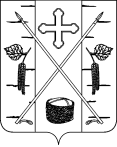 БЕРЕЗОВСКИЙ ПОСЕЛКОВЫЙ СОВЕТ ДЕПУТАТОВРЕШЕНИЕ